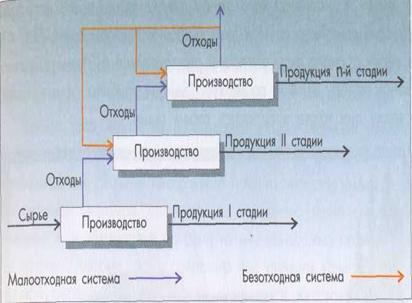 Обращение с отходами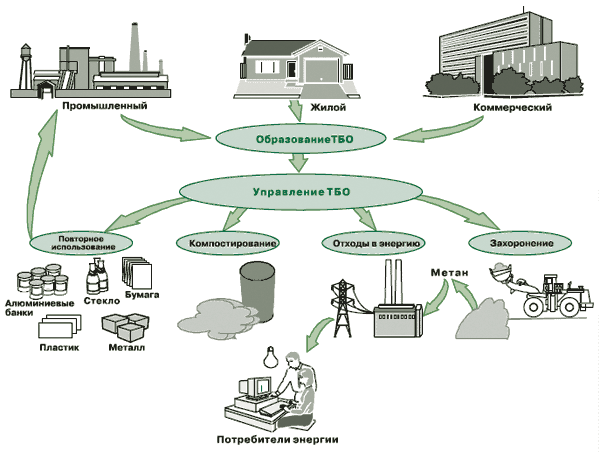 